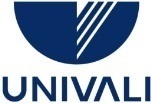 NOME DO AUTOR TÍTULOLetra: Time News RomanMargens: interna 3,0 cm, externa 3,0 cm, superior 2,5 cm e inferior 2,5 cmEspaçamento: 1,5 geral Tamanho de letra: 12Impressão: salvar em pdf Itajaí (SC)ANOUNIVERSIDADE DO VALE DO ITAJAÍPROGRAMA DE PÓS-GRADUAÇÃO MESTRADO PROFISSIONAL EM PSICOLOGIAÁREA DE CONCENTRAÇÃO: PSICOLOGIA DA SAÚDE, PROCESSOS DE DESENVOLVIMENTO E PRÁTICAS PSICOSSOCIAISNOME DO AUTOR DA DISSERTAÇÃOTÍTULO DA DISSERTAÇÃODissertação submetida à Universidade do Vale do Itajaí como parte dos requisitos para a obtenção do grau de Mestre em PsicologiaOrientador: Prof. Dr. Co-orientador: Prof. Dr.Itajaí (SC)Mês de AnoTÍTULO DA DISSERTAÇÃO Autor da Dissertação Esta Dissertação foi julgada adequada para obtenção do Título de Mestre em Psicologia, Área de Concentração Psicologia da Saúde, Processos de Desenvolvimento e Práticas Psicossociais e, aprovada em sua forma final, pelo Programa de Pós-Graduação Mestrado Profissional Psicologia da Universidade do Vale do Itajaí._______________________________________________Nome do Coordenador do Programa, TitulaçãoCoordenador do Programa Mestrado Profissional Psicologia Apresentado perante a Banca Examinadora composta pelos Professores:______________________________________Titulação Nome do Presidente da Banca (instituição) Presidente orientador ______________________________________Titulação Nome do Co-Orientador (se houver) (instituição)Co-orientador ______________________________________Titulação Nome do Membro da Banca (instituição)Membro ______________________________________Titulação Nome do Membro da Banca (instituição)Membro ____________________________________Itajaí (SC), dia, mês e ano  	DedicatóriaAGRADECIMENTOSEPÍGRAFETÍTULO DA DISSERTAÇÃOAutor da DissertaçãoMês/Ano Orientador: Nome do Orientador, Titulação.Área de Concentração: Nome da Área de Concentração.Número de Páginas: XXX.RESUMO: Máximo de 500 palavras.Palavras-chave: no mínimo três palavras e máximo de cinco palavras, separadas por ponto.TÍTULO DA DISSERTAÇÃOAutor da DissertaçãoMês (inglês) /Ano Advisor: Nome do Orientador, Titulação.Area of Concentration: Nome da Área de Concentração (em inglês).Number of Pages: XXX. ABSTRACT: Keywords: LISTA DE FIGURASLISTA DE TABELASLISTA DE ABREVIATURASABNT - Associação de Normas TécnicasANVISA - Agência Nacional de Vigilância SanitáriaSUMÁRIO1 INTRODUÇÃO	142.	PROBLEMA DE PESQUISA	153.	OBJETIVOS	153.1 Objetivo Geral..................................................................................153.2 Objetivos Específicos…………………………………………………………………..154 REVISÃO BIBLIOGRÁFICA OU FUNDAMENTAÇÃO TEÓRICA	165.  MATERIAIS E MÉTODOS	17Natureza da pesquisa	17Contexto e Participantes	17Instrumentos de coleta de dados	17Procedimentos para a coleta dos dados	17Procedimentos para a análise dos dados	17Procedimentos Éticos na pesquisa com seres humanos	17Roteiro para construção da tecnologia/ou produto	17Definição do tipo de produção técnica 	17Concepção e plano de execução	176 RESULTADOS E DISCUSSÃO	187 CONCLUSÕES	198 REFERÊNCIAS	209 APÊNDICE	2110 ANEXO	221 INTRODUÇÃOPROBLEMA DE PESQUISAOBJETIVOS 3.1 Objetivo Geral3.2 Objetivos Específicos4 REVISÃO BIBLIOGRÁFICA OU FUNDAMENTAÇÃO TEÓRICA 5.  MATERIAIS E MÉTODOSContemplar os tópicos da metodologia do projetoNatureza da pesquisaContexto e ParticipantesInstrumentos de coleta de dadosProcedimentos para a coleta dos dadosProcedimentos para a análise dos dadosProcedimentos Éticos na pesquisa com seres humanosRoteiro para construção da tecnologia/ou produto (conforme documento orientador da CAPES – a partir da página 16)Definição do tipo de produção técnica e análise do impacto, aplicabilidade, inovação e complexidadeConcepção e plano de execução 6 RESULTADOS E DISCUSSÃONa dissertação os resultados poderão ser apresentados separadamente da discussão ou conjuntamente.Deverá constar também a apresentação do produto7 CONCLUSÕES8 REFERÊNCIAS9 APÊNDICEInserir no trabalho final encaminhado à banca de defesa da dissertação o artigo científico na íntegra conforme enviado ao periódico científico;Para a publicação na Biblioteca inserir somente o resumo do artigo. 10 ANEXO